IMIĘ, NAZWISKO UCZESTNIKA:MIESIĄC I ROK URODZENIA UCZESTNIKA:		    		GRUPA:INFORMACJA O PRZEBIEGU DOTYCHCZASOWEJ EDUKACJI ARTYSTYCZNEJ:(ILOŚĆ LAT NAUKI OGÓŁEM / ILOŚĆ LAT NAUKI GRY JAZZU, W PRZYPADKU UCZĘSZCZANIA DO SZKÓŁ MUZYCZNYCH
PODAĆ KLASĘ, CYKL NAUCZANIA, INSTRUMENT ORAZ INNE ISTOTNE INFORMACJE O UCZESTNIKU)________________________________________________________________________________________________________________________________________________________________________________________________________________________________________________________________________________PROGRAM: 	1. 		2. 		3. CZAS TRWANIA PROGRAMU _____min.PEŁNA NAZWA SZKOŁY / PLACÓWKI, KTÓRĄ UCZESTNIK REPREZENTUJE:____________________________________________________________________IMIĘ, NAZWISKO NAUCZYCIELA: __________________________________________ 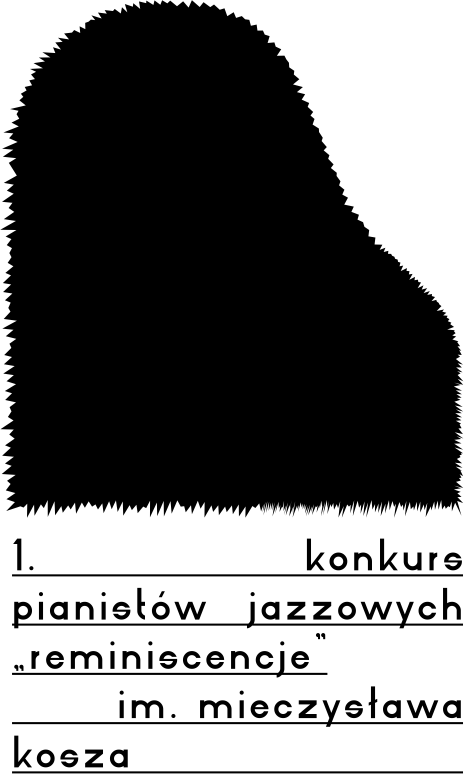 Załącznik nr 1do Regulaminu Konkursu Pianistów Jazzowych„Reminiscencje” im. M. KoszaK A R T A    Z G Ł O S Z E N I A…...............................................ADRES E-MAIL do celów przekazywania informacji organizacyjnych o Konkursie…...............................................NR TELEFONU…...............................................Miejscowość, data	…...........................................................Czytelny podpis rodzica (opiekuna prawnego) uczestnika lub uczestnika pełnoletniego